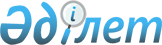 Мемлекеттік тұрғын үй қорынан тұрғынжайды пайдаланғаны үшін төлемақы мөлшерін белгілеу туралыҚызылорда облысы Арал ауданы әкімдігінің 2020 жылғы 26 тамыздағы № 91-қ қаулысы. Қызылорда облысының Әділет департаментінде 2020 жылғы 27 тамызда № 7602 болып тіркелді.
      "Тұрғын үй қатынастары туралы" Қазақстан Республикасының 1997 жылғы 16 сәуірдегі Заңының 97-бабының 1-тармағына және "Құқықтық актілер туралы" Қазақстан Республикасының 2016 жылғы 6 сәуірдегі Заңының 50-бабының 2-тармағына сәйкес, Арал ауданының әкімдігі ҚАУЛЫ ЕТЕДІ:
      1. Мемлекеттік тұрғын үй қорынан тұрғынжайды (коммуналдық тұрғын үй қорынан) пайдаланғаны үшін төлемақы мөлшері осы қаулының қосымшасына сәйкес белгіленсін.
      2. "Мемлекеттік тұрғын үй қорынан тұрғын үйді пайдаланғаны үшін төлемақы мөлшерлерін белгілеу туралы" Арал ауданы әкімдігінің 2016 жылғы 2 қыркүйектегі № 156-қ қаулысының (нормативтік құқықтық актілерді мемлекеттік тіркеу Тізілімінде № 5599 тіркелген, 2016 жылғы 24 қыркүйекте № 75 "Толқын" газетінде, 2016 жылы 28 қыркүйекте "Әділет" ақпараттық-құқықтық жүйесінде жарияланған) күші жойылды деп танылсын.
      3. Осы қаулының орындалуын бақылау Арал ауданы әкімінің орынбасары Ж. Жұбановқа жүктелсін.
      4. Осы қаулы алғашқы ресми жарияланған күнінен бастап қолданысқа енгізіледі. Мемлекеттік тұрғын үй қорынан тұрғынжайды (коммуналдық тұрғын үй қорынан) пайдаланғаны үшін төлемақы мөлшері
      Ескерту. 1-тармақ жаңа редакцияда - Қызылорда облысы Арал ауданы әкімдігінің 28.04.2022 № 50-қ қаулысымен (алғашқы ресми жарияланған күнінен кейін күнтізбелік он күн өткен соң қолданысқа енгізіледі).
					© 2012. Қазақстан Республикасы Әділет министрлігінің «Қазақстан Республикасының Заңнама және құқықтық ақпарат институты» ШЖҚ РМК
				
      Арал ауданының әкімі 

М. Уразбаев
Арал ауданы әкімдігінің
2020 жылғы 26 тамыздағы
№ 91-қ қаулысына қосымша
№
Мемлекеттік тұрғын үй қорындағы тұрғынжайдың мекен жайы
Айына бір шаршы метр үшін төлемақы мөлшері
1
Арал қаласы, Ә. Сатаев көшесі № 1 "В"
57 теңге 28 тиын
2
Арал қаласы, Ә. Сатаев көшесі № 3 "Б"
57 теңге 28 тиын
3
Арал қаласы, Ж. Әлімбетов көшесі № 9
60 теңге 28 тиын
4
Арал қаласы, Ж. Әлімбетов көшесі № 88
60 теңге 06 тиын
5
Арал қаласы, Ж. Әлімбетов көшесі № 90
60 теңге 94 тиын
6
Арал қаласы, Қ. Сұлтанбаев көшесі № 5
75 теңге 58 тиын
7
Арал қаласы, Қ. Сұлтанбаев көшесі № 7
75 теңге 58 тиын
8
Арал қаласы, Байқоңыр көшесі № 2
72 теңге 43 тиын
9
Арал қаласы, Байқоңыр көшесі № 4
72 теңге 43 тиын
10
Арал қаласы, Байқоңыр көшесі № 5
88 теңге 29 тиын
11
Арал қаласы, Байқоңыр көшесі № 7
86 теңге 69 тиын
12
Арал қаласы, Байқоңыр көшесі № 8
75 теңге 58 тиын
13
Арал қаласы, Байқоңыр көшесі № 9
86 теңге 69 тиын
14
Арал қаласы, Байқоңыр көшесі № 10
75 теңге 02 тиын
15
Арал қаласы, Байқоңыр көшесі № 11
86 теңге 69 тиын
16
Арал қаласы, Байқоңыр көшесі № 12
94 теңге 62 тиын
17
Арал қаласы, Байқоңыр көшесі № 13
86 теңге 69 тиын
18
Арал қаласы, Байқоңыр көшесі № 14
94 теңге 62 тиын
19
Арал қаласы, Байқоңыр көшесі № 15
86 теңге 69 тиын
20
Арал қаласы, Байқоңыр көшесі № 16
94 теңге 62 тиын
21
Арал қаласы, Байқоңыр көшесі № 17
87 теңге 08 тиын
22
Арал қаласы, 2 мөлтек аудан № 20/1
98 теңге 81 тиын
23
Арал қаласы, 2 мөлтек аудан № 20/2
98 теңге 81 тиын
24
Арал қаласы, 2 мөлтек аудан № 21/1
98 теңге 81 тиын
25
Арал қаласы, 2 мөлтек аудан № 21/2
98 теңге 81 тиын
26
Арал қаласы, 2 мөлтек аудан № 22/1
98 теңге 81 тиын
27
Арал қаласы, 2 мөлтек аудан № 22/2
98 теңге 81 тиын
28
Арал қаласы, 2 мөлтек аудан № 23/1
98 теңге 60 тиын
29
Арал қаласы, 2 мөлтек аудан № 23/2
98 теңге 60 тиын
30
Арал қаласы, 2 мөлтек аудан № 24/1
98 теңге 60 тиын
31
Арал қаласы, 2 мөлтек аудан № 24/2
98 теңге 60 тиын
32
Арал қаласы, 2 мөлтек аудан № 25/1
98 теңге 60 тиын
33
Арал қаласы, 2 мөлтек аудан № 25/2
98 теңге 60 тиын
34
Арал қаласы, 2 мөлтек аудан № 26/1
98 теңге 60 тиын
35
Арал қаласы, 2 мөлтек аудан № 26/2
98 теңге 60 тиын
36
Арал қаласы, 2 мөлтек аудан № 27/1
98 теңге 60 тиын
37
Арал қаласы, 2 мөлтек аудан № 27/2
98 теңге 60 тиын
38
Арал қаласы, 2 мөлтек аудан № 28/1
100 теңге 02 тиын
39
Арал қаласы, 2 мөлтек аудан № 28/2
100 теңге 02 тиын
40
Арал қаласы, 2 мөлтек аудан № 29/1
97 теңге 10 тиын
41
Арал қаласы, 2 мөлтек аудан № 29/2
97 теңге 10 тиын
42
Арал қаласы, 2 мөлтек аудан № 30/1
98 теңге 60 тиын
43
Арал қаласы, 2 мөлтек аудан № 30/2
98 теңге 60 тиын
44
Арал қаласы, 2 мөлтек аудан № 31/1
98 теңге 60 тиын
45
Арал қаласы, 2 мөлтек аудан № 31/2
98 теңге 60 тиын
46
Арал қаласы, 2 мөлтек аудан № 32/1
98 теңге 60 тиын
47
Арал қаласы, 2 мөлтек аудан № 32/2
98 теңге 60 тиын
48
Арал қаласы, 2 мөлтек аудан № 33/1
98 теңге 60 тиын
49
Арал қаласы, 2 мөлтек аудан № 33/2
98 теңге 60 тиын
50
Арал қаласы, 2 мөлтек аудан № 34/1
98 теңге 60 тиын
51
Арал қаласы, 2 мөлтек аудан № 34/2
98 теңге 60 тиын
52
Арал қаласы, 2 мөлтек аудан № 35/1
98 теңге 60 тиын
53
Арал қаласы, 2 мөлтек аудан № 35/2
98 теңге 60 тиын
54
Арал қаласы, 2 мөлтек аудан № 36/1
98 теңге 60 тиын
55
Арал қаласы, 2 мөлтек аудан № 36/2
98 теңге 60 тиын
56
Арал қаласы, 2 мөлтек аудан № 37/1
98 теңге 60 тиын
57
Арал қаласы, 2 мөлтек аудан № 37/2
98 теңге 60 тиын